Лекция 5 Организация проектной командыОрганизация проектной командыКаждый проект разработки ПО имеет свою организационную структуру, котораяопределяет распределение ответственности и полномочий среди участниковпроекта, а также обязанностей и отношений отчетности. Чем меньше проект,тем больше ролей приходится совмещать одному исполнителю.Роли и ответственности участников типового проекта разработки ПО можноусловно разделить на пять групп:1. Анализ. Извлечение, документирование и сопровождение требований кпродукту.2. Управление. Определение и управление производственнымипроцессами.3. Производство. Проектирование и разработка ПО.4. Тестирование. Тестирование ПО.5. Обеспечение. Производство дополнительных продуктов и услуг.Группа анализа включает в себя следующие роли: Бизнес-аналитик. Построение модели предметной области (онтологии). Бизнес-архитектор. Разрабатывает бизнес-концепцию системы.Определяет общее видение продукта, его интерфейсы, поведение иограничения. Системный аналитик. Отвечает за перевод требований к продукту вфункциональные требования к ПО. Специалист по требованиям. Документирование и сопровождениетребований к продукту. Менеджер продукта (функциональный заказчик). Представляет впроекте интересы пользователей продукта.Группа управления состоит из следующих ролей: Руководитель проекта. Отвечает за достижение целей проекта призаданных ограничениях (по срокам, бюджету и содержанию),осуществляет операционное управление проектом и выделеннымиресурсами. Куратор проекта. Оценка планов и исполнения проекта. Выделениересурсов. Системный архитектор. Разработка технической концепции системы.Принятие ключевых проектных решений относительно внутреннегоустройства программной системы и еѐ технических интерфейсов. Руководитель группы тестирования. Определение целей и стратегиитестирования, управление тестированием. Ответственный за управление изменениями, конфигурациями, за сборкуи поставку программного продукта.В производственную группу входят: Проектировщик. Проектирование компонентов и подсистем всоответствие с общей архитектурой, разработка архитектурно значимыхмодулей. Проектировщик базы данных. Проектировщик интерфейса пользователя. Разработчик. Проектирование, реализация и отладка отдельныхмодулей системы.В большом проекте может быть несколько производственных групп,ответственных за отдельные подсистемы. Как правило, проектировщиквыполняет роль лидера группы и управляет своим подпроектом или пакетомработ. Стоит не забывать, что руководитель проекта делегирует полномочия, ноне ответственность.Группа тестирования в проекте состоит из следующих ролей: Проектировщик тестов. Разработка тестовых сценариев. Разработчик автоматизированных тестов. Тестировщик. Тестирование продукта. Анализ и документированиерезультатов.Участники группы обеспечения, как правило, не входят в команду проекта. Онивыполняют работы в рамках своей процессной деятельности. К группеобеспечения можно отнести следующие проектные роли: Технический писатель. Переводчик. Дизайнер графического интерфейса. Разработчик учебных курсов, тренер. Участник рецензирования. Продажи и маркетинг. Системный администратор. Технолог. Специалист по инструментальным средствам. Другие.В зависимости от масштаба проекта одну роль могут исполнять несколькочеловек. Например, разработчики, тестировщики, технические писатели.Некоторые роли всегда должен исполнять только один человек. Например,Руководитель проекта, Системный архитектор. Один человек может исполнятьнесколько ролей. Возможны следующие совмещения ролей: Руководитель проекта + системный аналитик (+ системный архитектор) Системный архитектор + разработчик Системный аналитик + проектировщик тестов (+ технический писатель) Системный аналитик + проектировщик интерфейса пользователя Ответственный за управление конфигурациями + ответственный засборку и поставку (+ разработчик)Крайне нежелательно совмещать следующие роли: Разработчик + руководитель проекта Разработчик + системный аналитик. Разработчик + проектировщик интерфейсов пользователя. Разработчик + тестировщикНе раз приходилось наблюдать, как в критические периоды проекта егоменеджер-разработчик с увлечением правит очередные баги, а проектнаякоманда в полном составе стоит у него за спиной и наблюдает за этимпроцессом. Это плохой пример руководства проектом.Программисты любят и умеют программировать. Пусть они этим и занимаются.Не стоит загружать программистов несвойственной для них работой. В каждомпроекте разработки программного продукта много других работ: бизнес-анализ,проектирование эргономики, графический дизайн, разработка пользовательскойдокументации. Эти работы с программированием не имеют ничего общего. Дляних требуются совершенно другая квалификация и другой склад мышления.При кустарном производстве программ эти задачи, как правило, поручаютсяпрограммистам, которые это делать не умеют и не любят. Получается обычноплохо, да еще и дорого. В силу своей интроверсии, граничащей с аутизмом,программист просто не в состоянии увидеть свою программу чужими глазами –глазами пользователей. Никто уже не хочет работать с программами стехнологической парадигмой навороченного пользовательского интерфейса -кустарным творением программистов - когда для того чтобы работать ссистемой, надо обязательно знать, как она устроена. Это типичное творениепрограммиста, которому гораздо важнее видеть, как работает его программа,чем разбираться в том, что она делает для пользователя. Поэтому, необходимопривлекать в проектную команду бизнес-аналитиков, эргономистов, художников-дизайнеров, документалистов. Разделение труда и специализация - залогперехода от кустарного производства к более эффективному промышленномупроизводству.Из профессиональных программистов получаются отличные тестировщики.Лучшая команда тестирования, которую я встречал, была в Luxoft. Это былимаститые программисты из одного академического НИИ с опытом 20-30 лет.Они не осваивали новые программистские технологии, но исключительноэффективно ломали то, что было сделано на их основе. Однако, совмещатьодновременно роли программиста и тестировщика – плохая практика. Хорошийпрограммист убежден, что он пишет программы правильно и емупсихологически тяжело допустить, что где-то в его коде может быть ошибка. Аошибки есть всегда!Организационная структура проекта обязательно должна включать в себяэффективную систему отчетности, оценки хода выполнения проекта и системупринятия решений. Можно рекомендовать еженедельные собрания по статусупроекта, на которых анализируются риски, оцениваются результаты,достигнутые на предыдущей неделе, и уточняются задачи на новый период.В модели Scrum рекомендуются ежедневные совещания по состоянию работ –«Stand Up Meeting», но мне кажется, что это применимо, скорее, для небольшихрабочих групп от 3 до 5 разработчиков. Хотя в критические периоды проекта,приходилось проводить и ежедневные совещания.Важно помнить, что организационная структура проекта – «живой» организм.Она начинает складываться на стадии планирования и может меняться в ходепроекта. Нестабильность организационной структуры (частые заменыисполнителей) – серьезная проблема в управлении сложными программнымипроектами, поскольку существует время вхождения в контекст проекта, котороеможет измеряться месяцами.Жизненный цикл проекта. Фазы и продуктыРанее уже отмечалось, что каждый программный продукт имеет свойжизненный цикл, в который проект разработки очередного релиза входит какодна из фаз. Аналогично, каждый проект разработки ПО имеет свойсобственный жизненный цикл, который состоит из четырех фаз (Рисунок 5.1).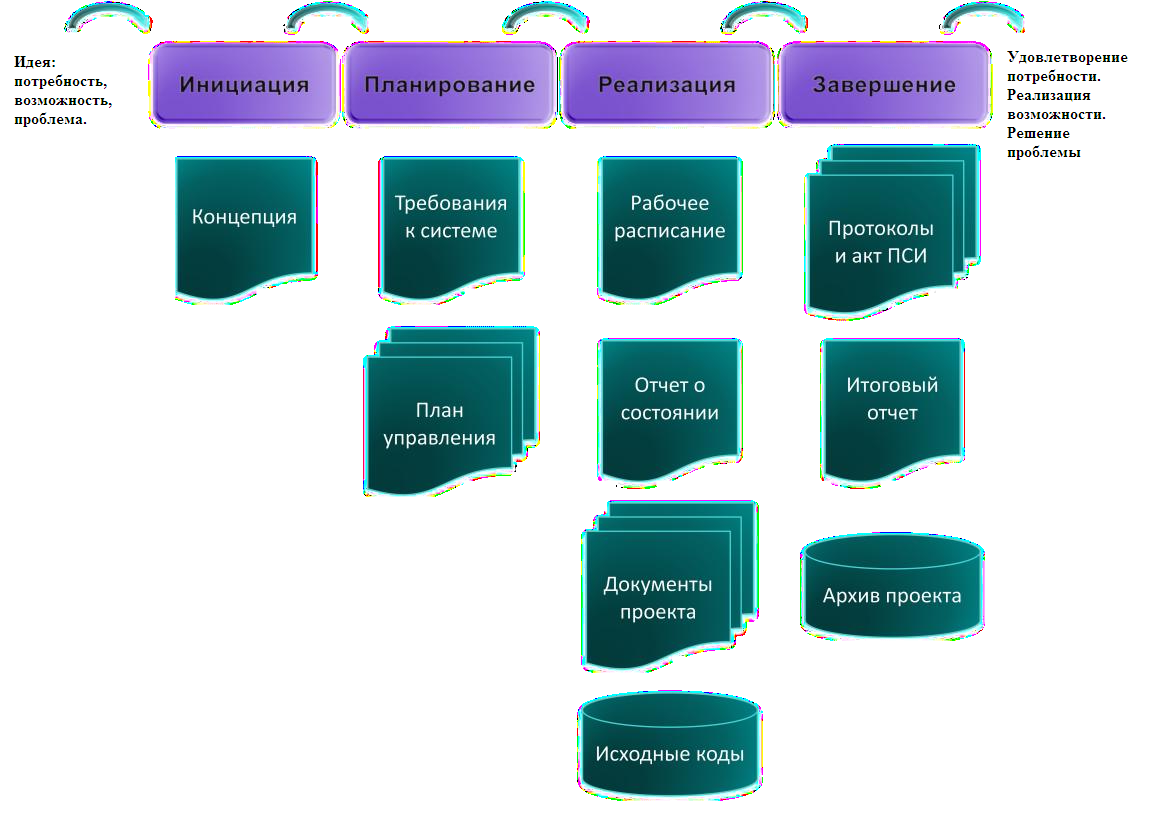 Рисунок 5.1. Жизненный цикл и основные продукты программного проектаНа фазе инициации проекта необходимо понять, что и зачем мы будем делать– разработать концепцию проекта. Фаза планирования определяет, как мыбудем это делать. На фазе реализации происходит материализация нашихидей в виде документированного и протестированного программного продукта.И, наконец, на фазе завершения мы должны подтвердить, что мы разработалиименно тот продукт, который задумали в концепции проекта, а также провестиприемо-сдаточные испытания (ПСИ) продукта на предмет соответствия егосвойств, определенным ранее требованиям.Как правило, редкий проект выполняется в соответствие с первоначальнымипланами, поэтому важным элементом фазы завершения является «обратная39связь»: анализ причин расхождения и усвоение уроков на будущее. Помним, чтоуправляющая система без обратной связи не может быть устойчивой.Более подробно о каждой фазе проекта и их продуктах будет рассказано впоследующих лекциях.Завершая обзор управления проектами «с высоты птичьего полета»,необходимо упомянуть еще об одной особенности проекта по сравнению соперационной деятельностью. Если в операционной деятельности ресурсырасходуются более-менее равномерно по времени, то в проектном управлениирасходование ресурсов в единицу времени имеет явно выраженноеколоколообразное распределение (Рисунок 5.2)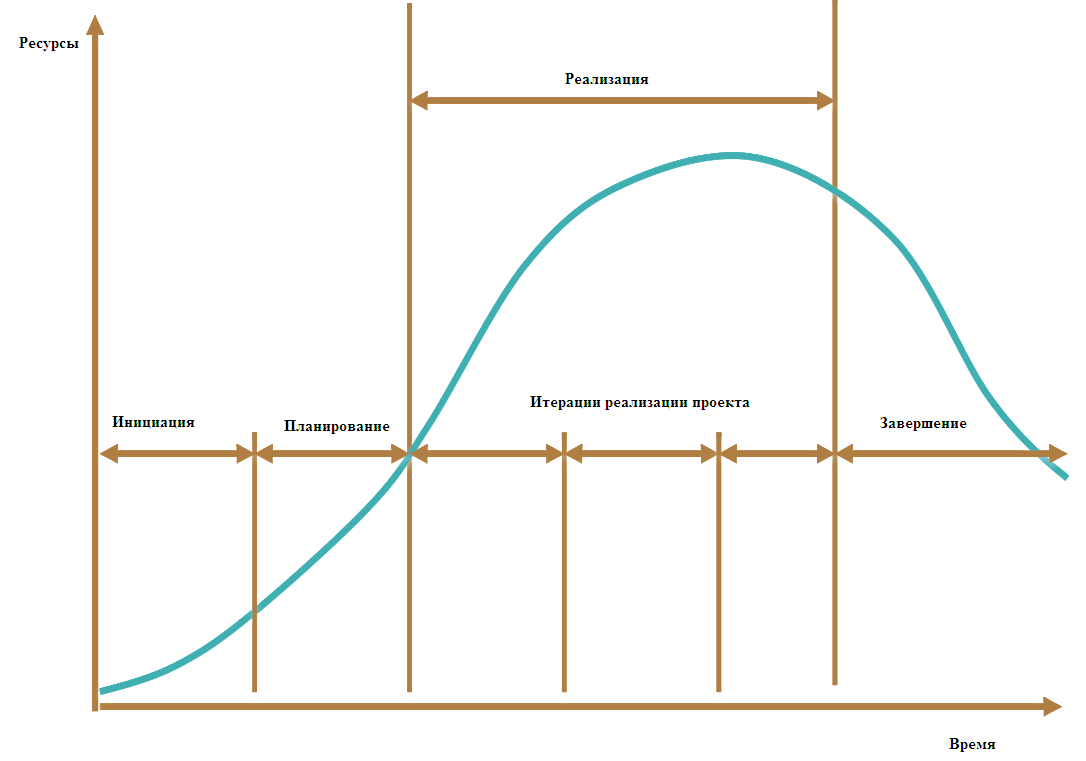 Рисунок 5.2. Распределение ресурсов по фазам проектаПроект часто начинается с идеи, которая появляется у одного человека.Постепенно, по мере формулирования, анализа и оценки этой идеи,привлекаются дополнительные специалисты. Еще больше участниковтребуется на фазе планирования проекта. Пик потребления ресурсовприходится на фазу реализации.В современных моделях разработки ПО реализация осуществляется на основесочетания итеративного и инкрементального подходов.Итеративность предполагает, что требования к системе и ее архитектурапрорабатываются не один раз, а постепенно уточняются от итерации китерации. Это означает, что на каждой итерации происходит полный циклпроцессов разработки: уточнение требований, проектирование, кодирование,тестирование и документирование.Инкрементальность состоит в том, что результатом каждой итерации являетсяверсия ПО, которая реализует часть функциональности будущего программногопродукта и может быть введена в тестовую или опытную эксплуатацию, а такжеоценена заказчиком и будущими пользователями. Это означает, что послекаждой итерации происходит прирост требуемого функционала, анереализованных функций будущего продукта остается все меньше.Сочетание итеративности и инкрементальности обеспечивает эффективностьразработки и существенное снижение рисков по ходу проекта. Об этом мы ещебудем говорить.На последней фазе происходит постепенное высвобождение участниковпроектной команды. Следует помнить, что проект должен иметь четкоеокончание во времени, после которого все работы по проекту закрываются, и напроект перестают тратиться ресурсы. Не должно оставаться «зависших» работ.ВыводыПроект - этот средство стратегического развития. Цель – описание того, что мыхотим достичь. Стратегия – констатация того, каким образом мы собираемся этицели достигать. Проекты преобразуют стратегии в действия, а цели вреальность.Участников типового проекта разработки ПО можно условно разделить на пятьгрупп ролей:1. Анализ. Извлечение, документирование и сопровождение требований кпродукту.2. Управление. Определение и управление производственнымипроцессами.3. Производство. Проектирование и разработка ПО.4. Тестирование. Тестирование ПО.5. Обеспечение. Производство дополнительных продуктов и услуг.У программного проекта имеется четыре фактора, которые определяют егоуспешность:1. Выполнен в соответствие со спецификациями.2. Выполнен в срок.3. Выполнен в пределах бюджета.4. Каждый участник команды уходил с работы в 18:00 с чувством успеха.Задание:1. Произвести анализ мирового рынка по разработке программного обеспечения для выработки собственного мнения.2. Продолжить  анализ лекции 2 [1] по рассмотренному материалу и подготовится к обсуждению.Литература:С.Архипенков. Лекции по управлению программными проектами. Москва, 2009, 127с.